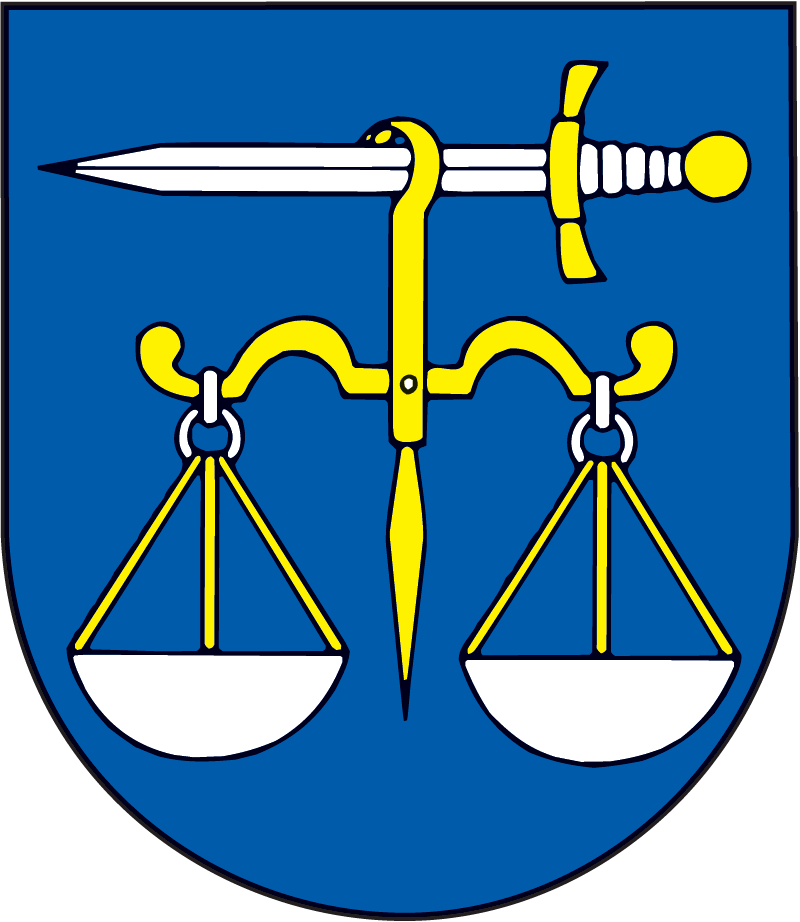                                                   Obec  Spišské Bystré                               Michalská 394, 059 18 Spišské Bystré__________________________________________________________________________________Materiál na rokovanie 10. zasadnutia Obecného zastupiteľstva  v Spišskom  BystromDňa: 11.07.2015K bodu  číslo : 10Názor materiálu: KONTROLA PLNENIA UZNESENÍPredkladateľ: Mgr. Marián Luha, starosta obceSpracovateľ: Jana Kiktová Obsah materiálu: 1. Kontrola plnenia uznesení z predchádzajúcich zasadnutí Obecného                                      zastupiteľstva  obce Spišské Bystré                                 2. Návrh na uznesenieV Spišskom Bystrom, dňa 24.8.20151. Kontrola plnenia uznesení z predchádzajúcich  zasadnutí    Obecného  zastupiteľstva obce Spišské  Bystré  9. zasadnutie Obecného zastupiteľstva obce Spišské Bystré dňa 11.07.2015      Uznesenie č. 9/2015/4/B: Obecné zastupiteľstvo v Spišskom Bystrom ukladá ekonómke      obce zapracovať tieto zmeny formou rozpočtových opatrení.      Plnenie: splnené.  Zmeny rozpočtu obce na rok 2015 boli zapracované  pani ekonómkou       podľa prílohy  k Uzneseniu č. 9/2015/4 formou rozpočtových opatrení.     Uznesenie č. 9/2015/6:  Obecné zastupiteľstvo v Spišskom Bystrom schvaľuje predčasné    splatenie úveru v Prima banke Slovensko, a.s. z vlastných zdrojov na základe Zmluvy o úvere    č. 54/045/10 zo dňa 26.11.2010 v znení neskorších dodatkov.     Plnenie: splnené.   Zaslaná žiadosť o splatenie úveru. Následne celý úver splatený.      Uznesenie č. 9/2015/7: Obecné zastupiteľstvo v Spišskom  Bystrom schvaľuje      1. Prijatie návratného financovania vo výške 133 612,-- eur Slovenskou sporiteľňou, a.s.          (refinancovanie vlastných zdrojov)     2. Zabezpečenie formou zmenky pre prijatie návratného financovania vo výške 133 612,--          eur.      Plnenie: splnené.  Zmluva o úvere bola podpísaná oboma zmluvnými stranami dňa 7.8.2015     a nadobudla účinnosť 8.8.2015.       Uznesenie č. 9/2015/8/B:  Obecné zastupiteľstvo v Spišskom Bystrom schvaľuje poskytnúť     časť pozemku v areáli školského dvora na vybudovanie Streetworkout ihriska.      Plnenie: splnené.  Časť pozemku poskytnutá na vybudovanie Streetworkout ihriska.      Momentálne prebieha realizácia ihriska.      Uznesenie č. 9/2015/11/B:  Obecné zastupiteľstvo v Spišskom Bystrom poveruje hlavného     kontrolóra vykonaním kontroly v II. polroku 2015.     Plnenie: v plnení. Priebežne podľa plánku kontrolnej činnosti hlavného kontrolóra Obce     Spišské Bystré na II. polrok 2015.   8. zasadnutie Obecného zastupiteľstva obce Spišské Bystré dňa 26.06.2015       Uznesenie č. 8/2015/2/B/2: Obecné zastupiteľstvo Spišské Bystré schvaľuje použitie      prebytku rozpočtového hospodárenia obce za rok 2014 vo výške 78 678,55€, zistený      podľa ustanovení § 10 ods. 3 písm. a) a b) zákona č. 583/2004 Z.z. o rozpočtových      pravidlách územnej samosprávy a o zmene a doplnení niektorých zákonov v znení       neskorších predpisov na:    - tvorbu zákonného rezervného fondu v sume 7 867,85€,    - tvorbu fondu prevádzky, údržby a opráv 8 bytovej jednotky (zákon č. 443/2010       Z.z) v sume 1 912,-€,   - krytie schodku finančných operácií v sume 13 293,14€,   - do ostatného rezervného fondu na kapitálové výdaje ako Príjmové finančné      operácie v sume 49 605,56€.      Plnenie: splnené. Pani ekonómka použitie prebytku rozpočtového hospodárenia obce       Spišské Bystré za rok 2014 vo výške 78 678,55€ rozúčtovala podľa položiek.    7. zasadnutie Obecného zastupiteľstva obce Spišské Bystré dňa 29.5.2015      Uznesenie č. 7/2015/2: Obecné zastupiteľstvo Spišské Bystré  A) schvaľuje vybrané      vykonávacie opatrenia na plnenie strategického plánu rozvoja obce podľa vecných      a časových úloh uvedených v kap. 1 a 2 správy č. 03/290515 a za B) ukladá predsedovi      komisie pre rozvoj a plánovanie kontrolovať vecné a časové plnenie schválených úloh.      Plnenie: v plnení.      Uznesenie č. 7/2015/6/B/2: Obecné zastupiteľstvo Spišské Bystré schvaľuje Dohodu č.       1/2015 o spolupráci pri plnení úloh na úseku ochrany pred požiarmi medzi Obcou Spišské       Bystré a Dobrovoľným hasičským zborom Spišské Bystré.       Plnenie:  splnené. Dňa 17.7.2015 bola podpísaná Dohoda č. 1/2015  a nadobudla účinnosť      18.7.2015.       Uznesenie č. 7/2015/7: Obecné zastupiteľstvo Spišské Bystré schvaľuje       1. uchádzať sa o výzvu na rozšírenie kapacít materských škôl      2. vypracovať zámer na rozšírenie materskej škôlky.      Plnenie: v plnení. Prebieha druhé kolo výzvy. 6. zasadnutie Obecného zastupiteľstva obce Spišské Bystré dňa 17.4.2015     Uznesenie č. 6/2015/2: Obecné zastupiteľstvo Spišské Bystré za C) ukladá predsedovi      komisie pre ochranu verejného poriadku a verejného záujmu predložiť do OZ spracované      úlohy podľa harmonogramu v kapitole 3 predloženej správy.      Plnenie: v plnení.     Uznesenie č. 6/2015/3: Obecné zastupiteľstvo Spišské Bystré  za  B) ukladá  po 1.)      predsedovi komisie pre rozvoj a plánovanie rozpracovať plán do vecných a časových     vykonávacích opatrení, po 2.) predsedovi komisie pre rozvoj a plánovanie rozpracovať      schválený plán do finančného plánu s členením na roky 2015 až 2018.     Plnenie: v plnení.      Uznesenie č. 6/2015/4: Obecné zastupiteľstvo Spišské Bystré za B) ukladá  realizovať      opatrenia, ktoré sú v bode 2  predloženej správy.     Plnenie:  v plnení.4. zasadnutie Obecného zastupiteľstva obce Spišské Bystré dňa 27.2.2015   Uznesenie č. 4/2015/2:  Obecné zastupiteľstvo Spišské Bystré za A) schvaľujeZaradenie navrhovaných bodov (tab. 1 v prílohe 1) od Komisie pre rozvoj a plánovanie do harmonogramu zasadaní OZ v roku 2015Plán činnosti kultúrneho rozvoja v obci na roky 2015 – 2018      3.  Strategické priority v oblasti životného prostredia a výstavby tak, ako sú pomenované            v bode 3 správy od Komisie pre životné prostredie a výstavbu       a za C) ukladáPredsedovi komisie pre rozvoj a plánovanie pripraviť k predmetným bodom správy podľa termínov daných rokovacím poriadkomT: v texte                                       Z: predseda Komisie pre rozvoj a plánovanieDopracovať a priebežne aktualizovať plán kultúrnych akcií na rok 2015T: 30.03.2015                                Z: predseda Komisie pre kultúru a vzdelávaniePredsedovi komisie pre ŽPaV predložiť do OZ spracované úlohy podľa harmonogramu v prílohe 1 T: 2 mesiace od schválenia harmonogramu         Z: predseda komisie pre ŽP a V    Plnenie: v plnení. Bod C)2 a 3 splnené.    Uznesenie č. 4/2015/5/D/1: Obecné zastupiteľstvo Spišské Bystré odporúča kontrolórovi     obce zaoberať sa problematikou o vysporiadanie prevodu pozemku – žiadosť Štefan     Kundis a pripraviť podklady. Obecné zastupiteľstvo Spišské Bystré odporúča starostovi    riešiť právnou cestou vysporiadanie pozemku a pripraviť podklady.      Plnenie: v plnení. Starosta obce rieši túto problematiku právnou cestou.     Uznesenie č. 4/2015/7/A: Obecné zastupiteľstvo Spišské Bystré odporúča stavebnej    komisii zapodievať sa čiastkovou zmenou územného plánu, pripraviť návrh na riešenie.    Plnenie: v plnení.  46. zasadnutie Obecného zastupiteľstva obce Spišské Bystré dňa 26.09.2014       Uznesenie č. 46/2014/3/II/b: Obecné zastupiteľstvo Spišské Bystré odporúča starostovi       vyzvať pani Harhovskú a pána Orolina na úhradu – odpredaj pozemku. Obecné       zastupiteľstvo Spišské Bystré odporúča starostovi riešiť odpredaj alebo užívanie obecného      pozemku prostredníctvom právnika a stavebného úradu. Starosta prezistí, navrhne im       nájomnú zmluvu. Bude riešené po inventúre.       Plnenie: v plnení. 45. zasadnutie Obecného zastupiteľstva obce Spišské Bystré dňa 22.08.2014       Uznesenie č. 45/2014/3/I/d: Obecné zastupiteľstvo Spišské Bystré odporúča postúpiť        opätovnú žiadosť Anny Králikovej a Marianny Orolinovej stavebnej komisii. Vyčísliť       náklady a postúpiť na finančnú komisiu. Starosta preverí zregulovanie potoka Kubašok.        Plnenie: v plnení.         Uznesenie č. 45/2014/3/I/a: riešenie povodňovej situácie na uliciach Hviezdoslavova,        Kukučínova, Hornádska. Predložiť stavebnej komisii.        Plnenie: v plnení.  39. zasadnutie Obecného zastupiteľstva obce Spišské Bystré dňa 21.3.2014      Uznesenie č. 39/2014/4/II/h: Obecné zastupiteľstvo Spišské Bystré odporúča postúpiť       žiadosť na opravu od správcu obecných budov Spišské Bystré (Dom smútku) stavebnej       komisii, postúpené- náklady vyčíslené. Predložiť  stavebnej  komisii.      Plnenie: v plnení.36. zasadnutie Obecného zastupiteľstva obce Spišské Bystré dňa 13.12.2013      Uznesenie č. 36/2013/D2: Obecné zastupiteľstvo Spišské Bystré odporúča  starostovi       preskúmať možnosť realizácie plota z oboch strán p.č. 700/1. Predložiť stavebnej komisii,       stavebná komisia pripraví technické riešenie.      Plnenie: v plnení.33. zasadnutie Obecného zastupiteľstva obce Spišské Bystré dňa 20.9.2013      Uznesenie č. 33/2013/C10: Obecné zastupiteľstvo Spišské Bystré odporúča  vypísať       súťaž na predaj majetku. Zavesiť predaj na príslušné portály. (stožiar, unimobunka).       Informovať na nasledujúcom OZ  stav plnenia. Odkladáme , zaoberať sa budeme až po       inventúre.      Plnenie: v plnení.2. Návrh na uznesenie:     Obecné zastupiteľstvo Spišské Bystré     berie na vedomie     Kontrolu plnenia uznesení z predchádzajúcich zasadnutí Obecného zastupiteľstva Spišské      Bystré